		Définir une « AILETTE SPIRALEE en U »Vos coordonnées  Vous désirez :     Qté Puissance :  W – Tension :  V – Charge spécifiques (Cs)  W/cm²Température de travail :   utilisation : Connexions:								Lg tube (A) 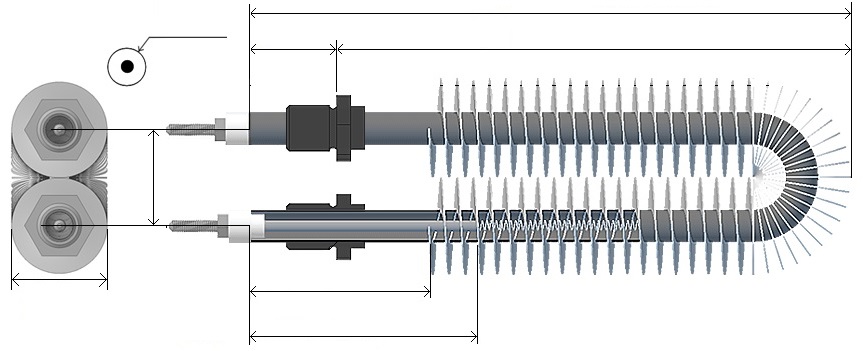  	       Ø du tube 								Lg portée de joint (P) 			  Entraxe    Ø des ailettes   		Lg du feuillard (F)     Matière INOX					Non chauffant (NC) 	          Raccord  matière 						Les options et accessoires :Tiges filetées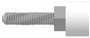  Bornes plates        à étrier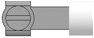  Cosses faston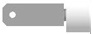  Câble haute T°      Lg 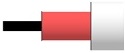  Câble étanche      Lg 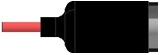  Guide d’extrémité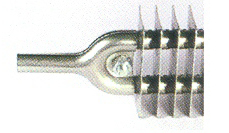  Patte de fixation       murale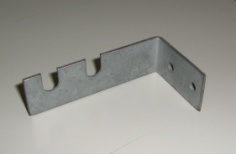  Patte de fixation       au sol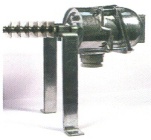  Boitier de        raccordement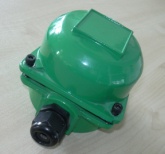  Thermostatplage T° 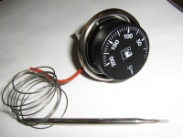 